Проект отчёта об итогах государственной кадастровой оценки Процедура: ГКО сооружений, единых недвижимых комплексов, земельных участков СХ, ПРОМ, ООТ Краснодарского края в 2019 г. 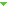 Общие сведенияСтатус: Подготовлен проект отчёта об итогах государственной кадастровой оценки Субъект Российской Федерации, на территории которого проводилась оценка: Краснодарский край Вид(ы) объектов недвижимости Сооружения; Земельные участки; Категория(и) земель: Земли промышленности и иного специального назначения; Земли особоохраняемых территорий и объектов; Земли сельскохозяйственного назначения; Процедура проведена в соответствии: ФЗ от 03.07.2017 № 237-ФЗ Орган, принявший
решение о проведении государственной кадастровой оценки: Департамент имущественных отношений Краснодарского края 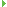 Принятие решения о проведении государственной кадастровой оценкиОзнакомление с проектом отчёта об итогах государственной кадастровой оценкиНомер проекта отчёта: 4-2019 Дата составления проекта отчёта: 29.05.2019 Дата поступления проекта отчёта: 31.05.2019 Дата размещения проекта отчёта: 11.06.2019 Дата окончания срока ознакомления с проектом отчета: 09.08.2019 Промежуточные отчётные документы размещены на сайте Государственного бюджетного учреждения 									http://ocenka.kubbti.ru/static/d78296fd-44fc-43cd-b6f4-80c355a023d7/gko23-2019-4.zipПорядок предоставления замечаний:Промежуточные отчетные документы размещены на официальном сайте государственного бюджетного учреждения Краснодарского края «Краевая техническая инвентаризация – Краевое БТИ» (http://ocenka.kubbti.ru/static/d78296fd-44fc-43cd-b6f4-80c355a023d7/gko23-2019-4.zip)Дата окончания приема замечаний к Промежуточным отчетным документам – 30.07.2019Дата окончания ознакомления с Промежуточными отчетными документами – 09.08.2019В соответствии с положениями статьи 14 Федерального закона от 03.07.2016 № 237-ФЗ «О государственной кадастровой оценке» (далее – Закон о кадастровой оценке) замечания, связанные с определением кадастровой стоимости, к промежуточным отчетным документам (далее – Замечания к промежуточным отчетным документам) представляются любыми заинтересованными лицами в течение пятидесяти дней со дня размещения в фонде данных государственной кадастровой оценки (далее – Фонд данных) сведений и материалов, указанных в части 12 статьи 14 Закона о кадастровой оценке.Обращаем внимание, что Замечания к промежуточным отчетным документам могут быть представлены в бюджетное учреждение, созданное субъектом Российской Федерации (далее – Бюджетное учреждение) или многофункциональный центр предоставления государственных и муниципальных услуг лично, почтовым отправлением или с использованием информационно-телекоммуникационных сетей общего пользования, в том числе сети «Интернет», включая портал государственных и муниципальных услуг. Днем представления Замечаний к промежуточным отчетным документам считается день его представления в Бюджетное учреждение или Многофункциональный центр, день, указанный на оттиске календарного почтового штемпеля уведомления о вручении (в случае его направления почтовой связью), либо день его подачи с использованием информационно-телекоммуникационных сетей общего пользования, в том числе сети «Интернет», включая портал государственных и муниципальных услуг.Замечание к промежуточным отчетным документам наряду с изложением его сути должно содержать:1) фамилию, имя и отчество (последнее – при наличии) физического лица, полное наименование юридического лица, номер контактного телефона, адрес электронной почты (при наличии) лица, представившего Замечание к промежуточным отчетным документам;2) кадастровый номер и (или) адрес объекта недвижимости, в отношении определения кадастровой стоимости которого представляется Замечание к промежуточным отчетным документам;3) указание на номера страниц промежуточных отчетных документов, к которым представляется замечание (по желанию).К Замечанию к промежуточным отчетным документам могут быть приложены документы, подтверждающие наличие ошибок, допущенных при определении кадастровой стоимости, а также декларация о характеристиках объекта недвижимости.Замечания к промежуточным отчетным документам, не соответствующие требованиям, установленным статьей 14 Закона о кадастровой оценке, не подлежат рассмотрению.Иная форма представления Замечаний к промежуточным отчетным документам заинтересованными лицами (в том числе предоставление замечаний к Промежуточным отчетным документам в Росреестр) действующим законодательством не предусмотрена.